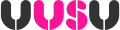 UUSU Student ExecutiveDate:  13/8/2020Time: 2pmLocation: MS TeamsAGENDAPresent: C Cassidy, S Murphy, C Keenan, C Chambers, G Boyle, R Harling, N Parkinson-KellyIn attendance: E Doyle, M Mulholland, A HonanMatters ArisingChair’s CommunicationsCC briefed members on cov-19 workstreams which are paused at present but will begin again next week.  CChambers sits on placement working group and working group two.  NPK sits on representation and on the teaching workstream group.  SM is on delivery and assessment and studio and performance groups.  CC sits on physical workstream delegates to Colin, delivery and assessment, student rep panel and ready for UU group alongside Avril.  GB will sit on studio and performance and CC will address other choices.  CK will determine offline.Student Comms project board will be established to prioritise information re the next semester for members.Library openings and some outstanding issues around safetyMembers raised queries regarding access to facilities and information regarding accessibility for services such as library, labs etc for those who will travel to campuses.UpdatesOfficer Lead Update – ColletteCC will send detailed role overview to each leads in the coming days.Postgraduate Funding – Nicole  NPK gave overview of the campaign which will send correspondence to the DfE minister re PG support.  Members endorsed this campaign and will disseminate to student members.Sport rep restructure (Chris to update)CChambers gave an overview of the proposal with the time pressure outlined.  Members endorsed the proposal and will be updated at the next steps.7th officer conversation (Chris)For information. Members will liaise offline on preliminary ideas and report back.Campaigns – change/awarenessMembers gave initial campaign planning updates.Public Affairs Strategy – Emmet approved by members.Council updatePolicy implementationCommittee positionsCC gave an overview of these and will follow up offline with specific numbers for SenateTeam actionsAny other businessDate of next meetingNOTE: Any papers to be presented by members must be submitted to the Policy Co-Ordinator no later than five working days prior to the meeting.  Not all requests to the chair to present an item at ‘AOB’ will be approved.